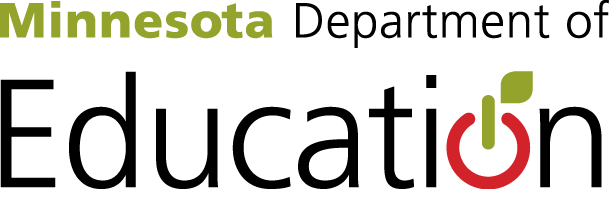 MULTICOUNTY MULTITYPE OPERATING AID PROGRAMSTATE FY2018 July 1, 2017 – June 30, 2018 APPLICATIONApplications are accepted from multicounty multitype library systems organized under Minnesota Statutes 134.351. Operating aid is authorized by Minnesota Rule, 3530 and appropriated biennially.  A completed application includes:This form and assurances with signaturesCompleted budget form (Excel spreadsheet)List of members. The list of members may be compiled in any format (including a link to an online listing of members) but must include the name of each member and its type of library.A copy of the current organizational agreementLong-range or strategic plan document, as described below. Applications are due Monday, July 3, 2017. Please submit one PDF of the signed original application to emily.kissane@state.mn.us. 1. Multicounty multitype library system name and address:Central Minnesota Libraries Exchange (CMLE)570 1st Street SESt. Cloud, MN 563042. Name, title, telephone and email address of system administrator:Mary Jordan, Executive Director, 320-257-1937, mary@cmle.org3. Long-range/Strategic PlanAll applicants must have a long-range (strategic) plan (Minnesota Rule, 3530.2400). Please indicate which is attached:  A new long-range strategic plan. Please include projected dates for implementation.X A brief report on the status of the current plan. The report details any changes to the current plan or indicates that there are no changes.  	CMLE has a FY16-18 strategic plan in place; and we are working through that plan now. While it was deliberately general, to reflect a planned transition to a new director, we are working to keep to the spirit of it as we expand our resources and offerings to our system members. We are beginning the process of building a new strategic plan for FY19-21; this will be submitted with next year’s aid application. A narrative describing a long-range planning process that is underway. Please include a brief description of planning activities completed to date and a time frame for completion. The approved strategic plan is due to the State Library Services by December 31, 2017. 4. Proposed Program ActivitiesBriefly highlight the programs, services and activities that you anticipate will take place during State Fiscal Year 2018 (July 1, 2017 – June 30, 2018), using the format below.At a Glance – Please summarize your plans for FY2018 programs, services and activities in a few sentences:  Sharing of resources among all participating libraries  Will you offer activities in this program area during FY2018?  Yes    NoIf you answered yes, please provide the following information:Description of Program: Social Gatherings and Member Visits Please describe the goal(s) of this program: How will this program contribute to your organization’s mission and strategic plan goals? Who will be served by this program? Please describe this program’s proposed activities:  How will these activities help to achieve your program goal? Long-range planning for cooperative programsWill you offer activities in this program area during FY2018?  Yes    NoIf you answered yes, please provide the following information:Description of Program: Providing InformationPlease describe the goal(s) of this program: How will this program contribute to your organization’s mission and strategic plan goals? Who will be served by this program? Please describe this program’s proposed activities:  How will these activities help to achieve your program goal? Development of a delivery system for services and programsWill you offer activities in this program area during FY2018?  Yes    NoIf you answered yes, please provide the following information:Description of Program: Building Connections and SkillsPlease describe the goal(s) of this program: How will this program contribute to your organization’s mission and strategic plan goals? Who will be served by this program? Please describe this program’s proposed activities:  How will these activities help to achieve your program goal? Development of a bibliographic databaseWill you offer activities in this program area during FY2018?  Yes    NoIf you answered yes, please provide the following information:Description of Program: North Star DestinyPlease describe the goal(s) of this program: How will this program contribute to your organization’s mission and strategic plan goals? Who will be served by this program? Please describe this program’s proposed activities:  How will these activities help to achieve your program goal? Communications system among all cooperative librariesWill you offer activities in this program area during FY2018?  Yes    NoIf you answered yes, please provide the following information:Description of Program: Sharing Information and Connecting LibrariesPlease describe the goal(s) of this program: How will this program contribute to your organization’s mission and strategic plan goals? Who will be served by this program? Please describe this program’s proposed activities:  How will these activities help to achieve your program goal? OtherDescription of Program: Working Toward the FuturePlease describe the goal(s) of this program: How will this program contribute to your organization’s mission and strategic plan goals? Who will be served by this program? Please describe this program’s proposed activities:  How will these activities help to achieve your program goal? 5. AssurancesFunds shall be used only for the purposes specified in the approved application or approved by the Director of State Library Services in an amendment to the original application submitted under provisions of Minnesota Rule, 3530. Approval by the Director of State Library Services is required for expenses in a category that reflect more than a 10% change from the proposed budget in the approved application.A narrative report of program or project results accomplished and a report of expenditures shall be filed with State Library Services on forms supplied by the State Library Agency no later than 90 days after the end of the state fiscal year (Minnesota Statutes, section 134.351, subdivision 7). The provisions of Title VI of the Civil Rights Act of 1964, (42 USC Sec. 2000d et seq.), its regulations and all other applicable federal and state laws, rules and regulations shall be adhered to (Minnesota Rule, 3530.0200, subdivision 4(D). An independent auditor's report of the systems' general purpose financial statements in accordance with generally accepted auditing standards and the standards applicable to financial audits contained in Government Auditing Standards, issued by the Comptroller General of the United States shall be submitted no later than 180 days after the close of the system's fiscal year. (Minnesota Rule, 3530.2600).I certify that I have read the application (narrative, assurances, budget and attachments) and will comply with all provisions including any additional state, local, federal regulations and policies governing the funding that apply to my agency.SignaturePrinted Name Karen PundsackChair, System Governing BoardDate      I certify that I have read the application (narrative, assurances, budget and attachments) and will comply with all provisions including any additional state, local, federal regulations and policies governing the funding that apply to my agency.SignaturePrinted Name Mary JordanSystem AdministratorDate      I certify that I have read the application (narrative, assurances, budget and attachments) and will comply with all provisions including any additional state, local, federal regulations and policies governing the funding that apply to my agency.SignaturePrinted Name      Chair, Advisory Committee (if applicable)Date      